ALLEGATO 1								    Al Dirigente Scolasticodell’IC “F. DE SANCTIS – MOIANO” Il/la  sottoscritto/a ____________________________ nato/a  a ______________________ (______) il _____/_____/________ in servizio presso codesta istituzione scolastica per l’a.s. 2020/2021 in qualità di:____________________________________________________________CHIEDEalla S.V. di partecipare alla procedura comparativa per il reclutamento di docenti interni per le funzioni di Tutor di laboratorio per la realizzazione del progetto “ARTE, PAESAGGIO, CITTADINANZA: EDUCHIAMO ALLA BELLEZZA” (COD. RUP. 280 - C.U.P. C56D20004380008) a valere dell’AVVISO PUBBLICO “PER IL FINANZIAMENTO DI PROGETTI DI EDUCAZIONE NON FORMALE E INFORMALE E DI ATTIVITA’ LUDICHE PER L’EMPOWERMENT DELL’INFANZIA E DELL’ADOLESCENZA” - “EduCare” - DIPARTIMENTO PER LE POLITICHE DELLA FAMIGLIA, per il seguente percorso laboratoriale:GreenEnglish (durata n.50 ore)Il/la sottoscritto/a, consapevole della responsabilità penale in caso di dichiarazioni mendaci, dichiara ai sensi degli art. 46 e 47 del DPR 445/2000 sotto la propria responsabilità quanto segue:di aver preso visione del bando e di accettarne integralmente il contenuto;di essere in possesso dei titoli dichiarati nel curriculum vitae allegato alla presente;di essere disponibile, in caso di nomina, a svolgere l’incarico senza riserva, assicurando la propria presenza negli incontri propedeutici all’inizio delle attività e nelle manifestazioni conclusive del progetto;della natura autonoma del rapporto di collaborazione che si potrà eventualmente instaurare, e precisamente che la contrattualizzazione avverrà direttamente da parte del soggetto del terzo settore capofila dell'ATS costituita individuato nella Projenia società cooperativa sociale (P.I. 02571990643).A tal fine, allega alla presente:copia fotostatica f/r del documento di identità in corso di validità;copia fotostatica f/r del codice fiscale;curriculum vitae in formato europeo firmato in ogni pagina e con in calce autorizzazione al trattamento dei dati personali ai sensi del GDPR (UE) 2016/679;Scheda valutazione dei titoli.Il/la sottoscritt__  autorizza al trattamento dei dati personali ai sensi e per effetto del GDPR (UE) 2016/679 e dichiara sotto la propria responsabilità che la documentazione dichiarata e/o allegata è conforme agli originali, presentabili qualora fossero richiesti.Il/la sottoscritt__  dichiara sotto la propria responsabilità, ai sensi degli art. 46 e 47 del DPR 445/2000, che i titoli valutati nella scheda di valutazione seguente trovano riscontro nel curriculum vitae in formato europeo allegato alla presente. Data ___________								    Firma							_________________________________ 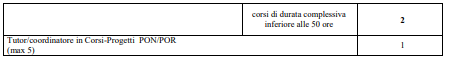 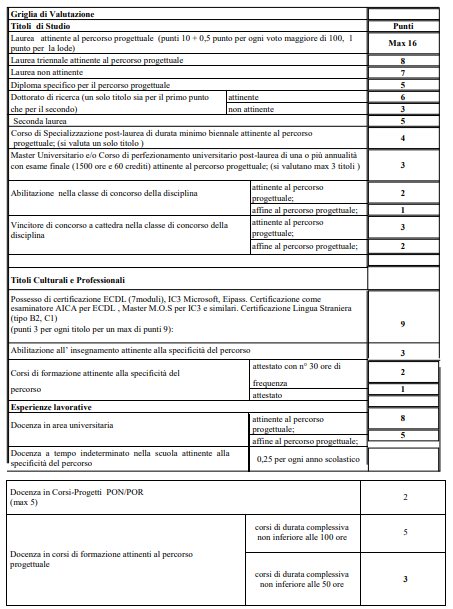 	Segnare di fianco il punteggio che il candidato ritiene di possedere per ogni riga